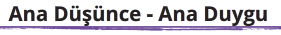 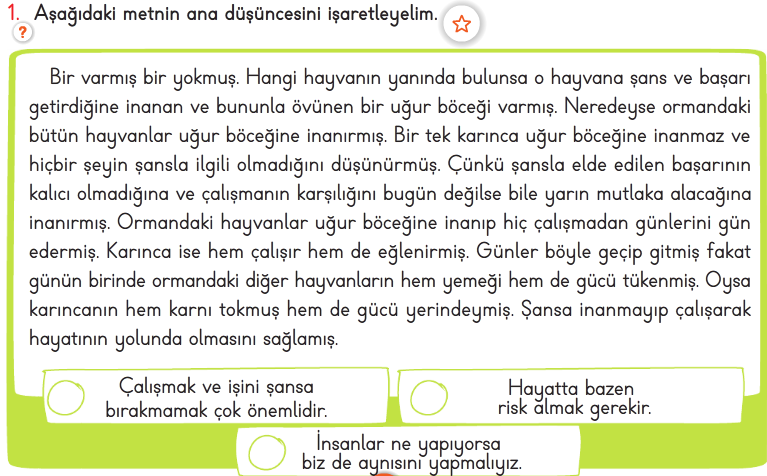 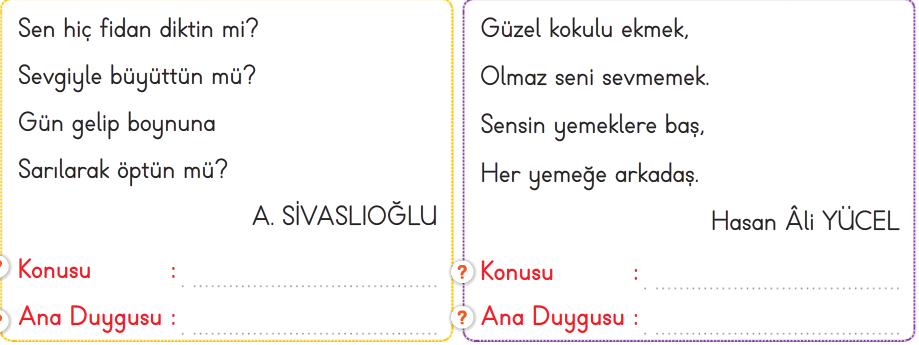 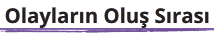 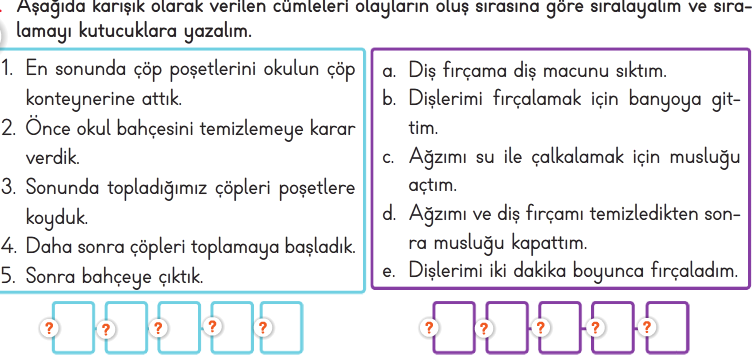 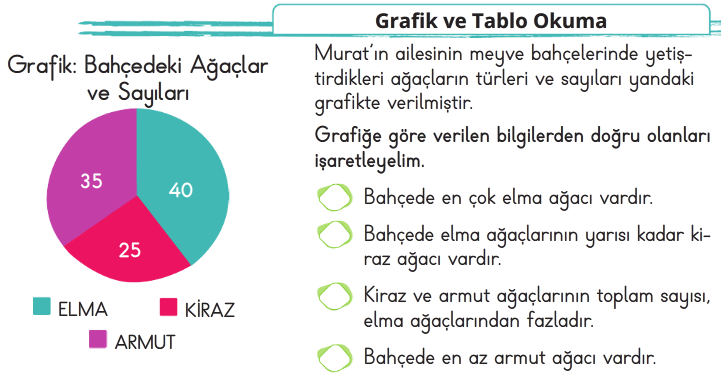 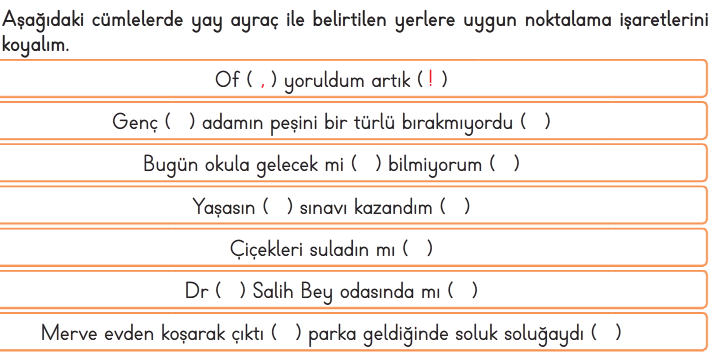 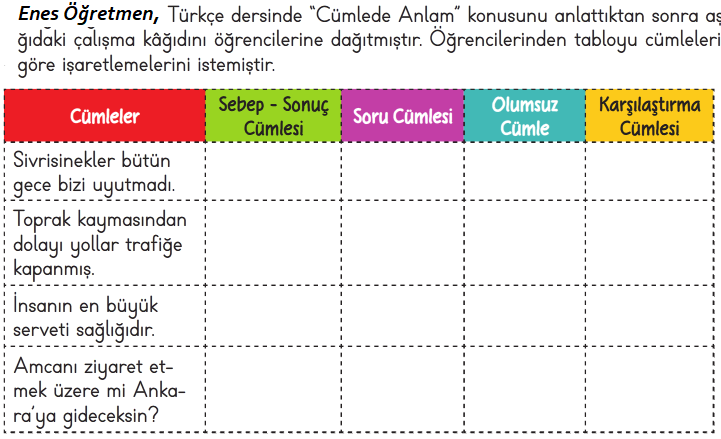 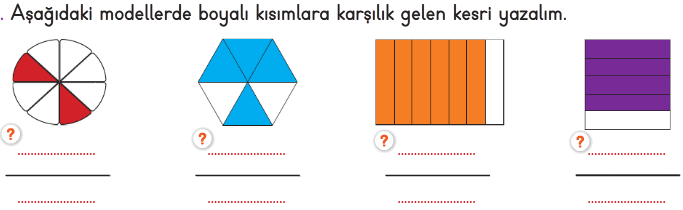 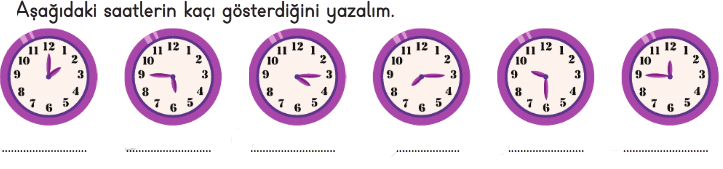 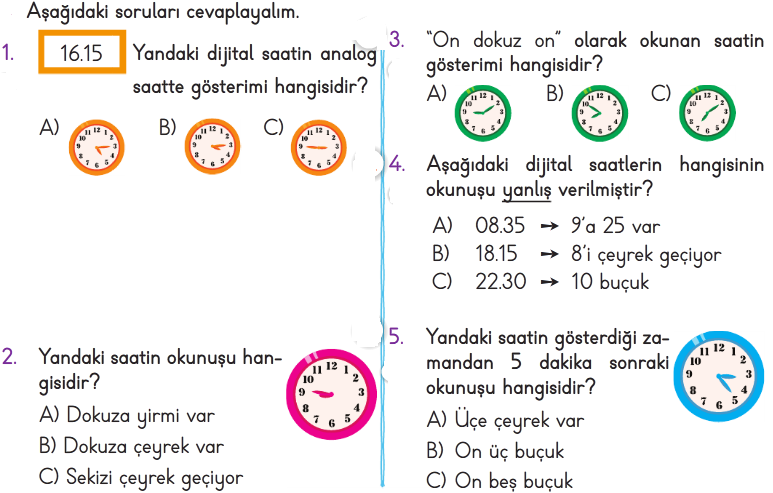 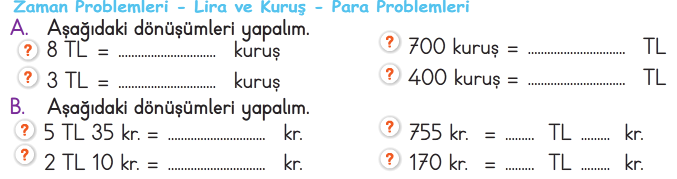 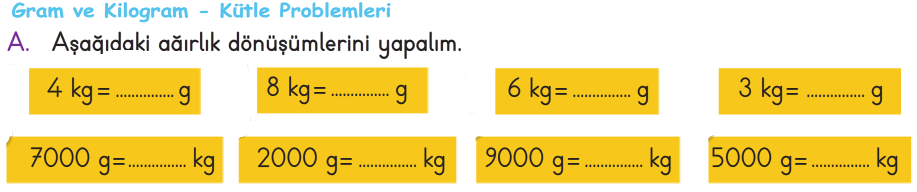 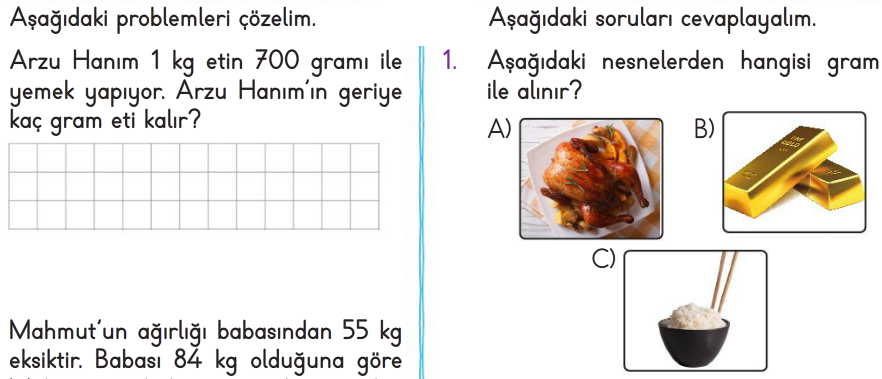 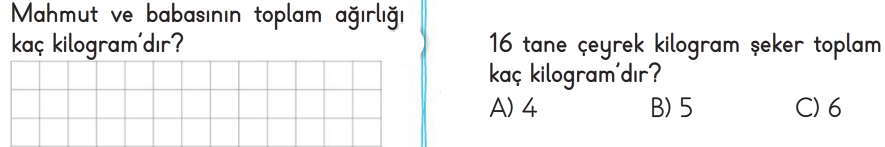 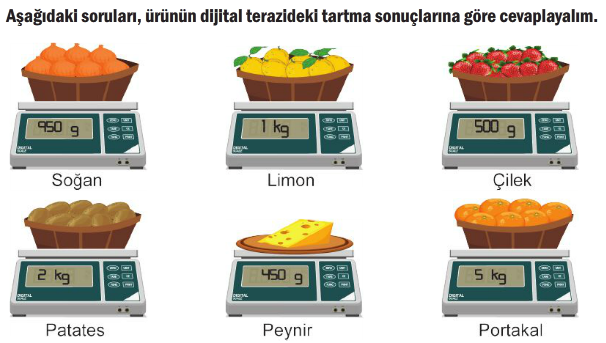 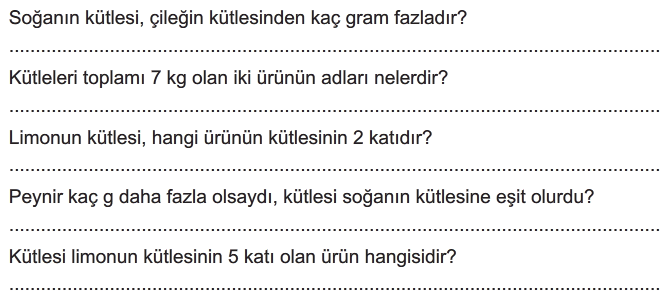 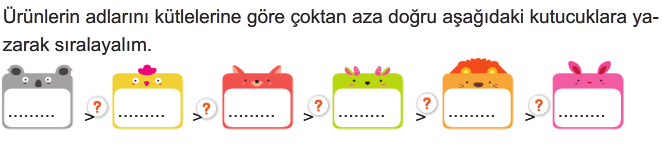 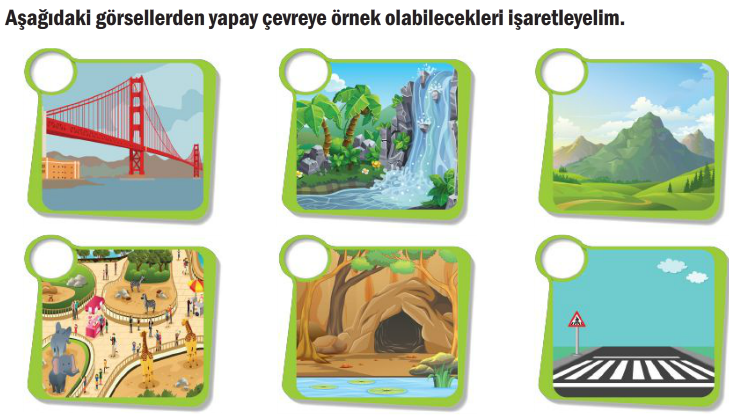 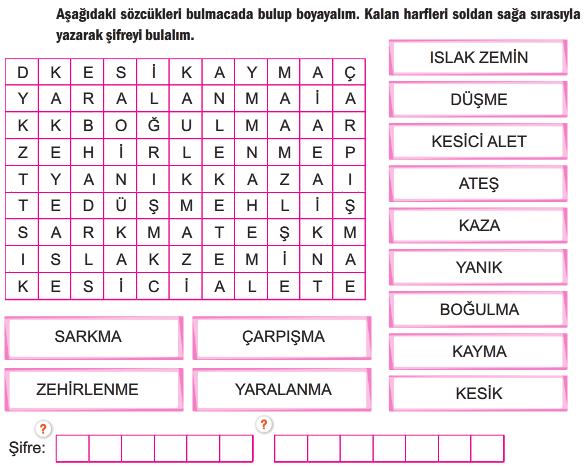 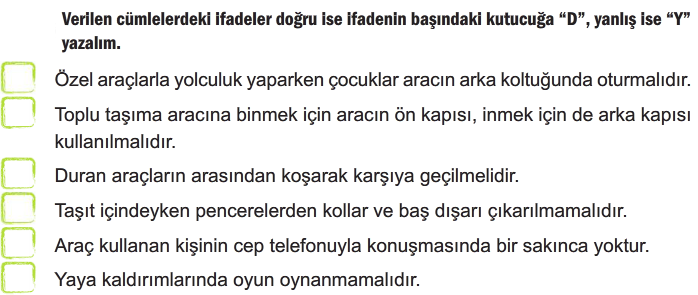 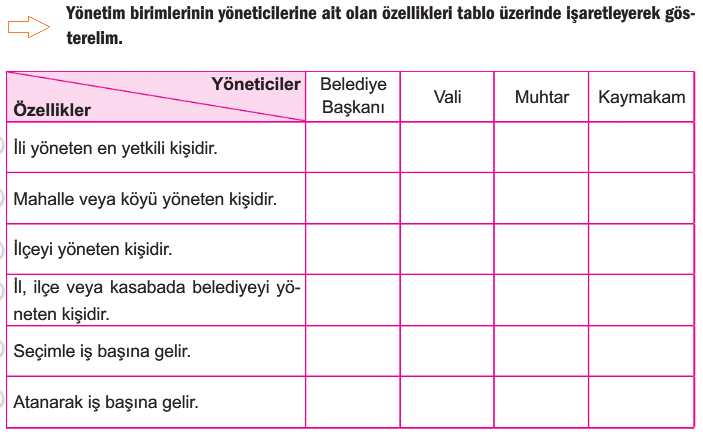 Ders İçi Çalışma( İsim –Şehir)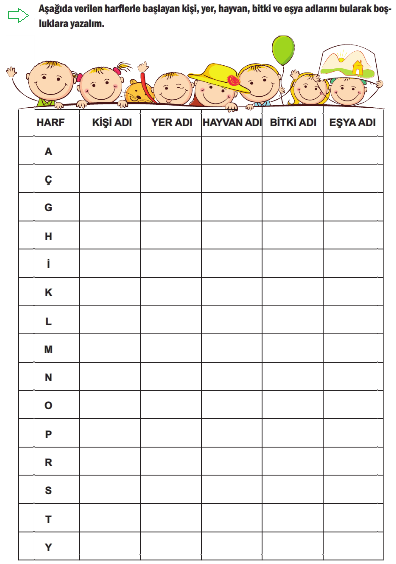 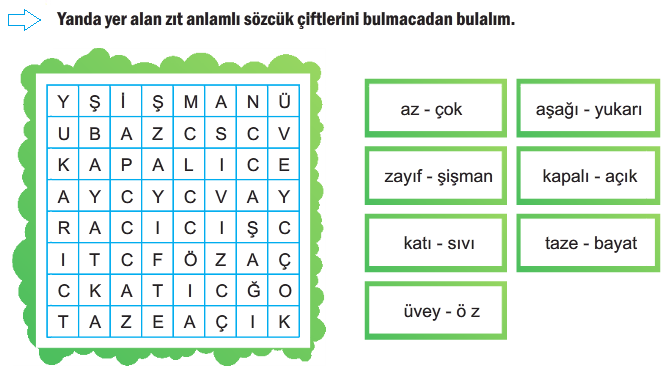 Alışveriş Yapalım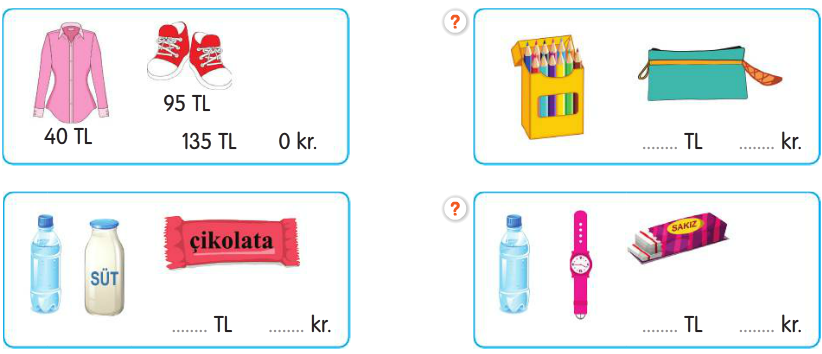 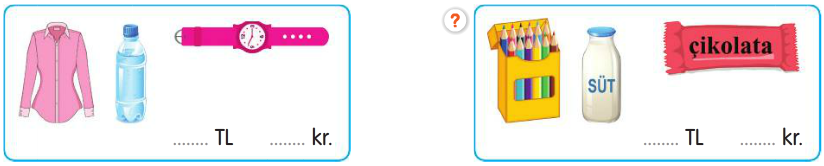 Su Doku Çözelim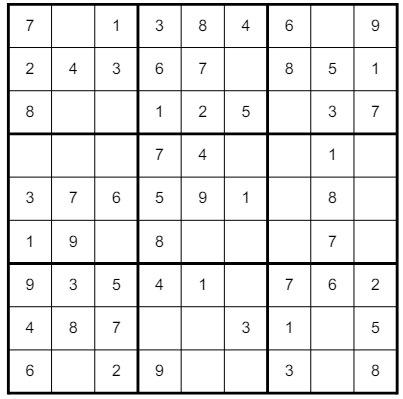 Enes SERT3/A Sınıfı  ÇalışmalarıGizli Nesneleri Bul ve Boya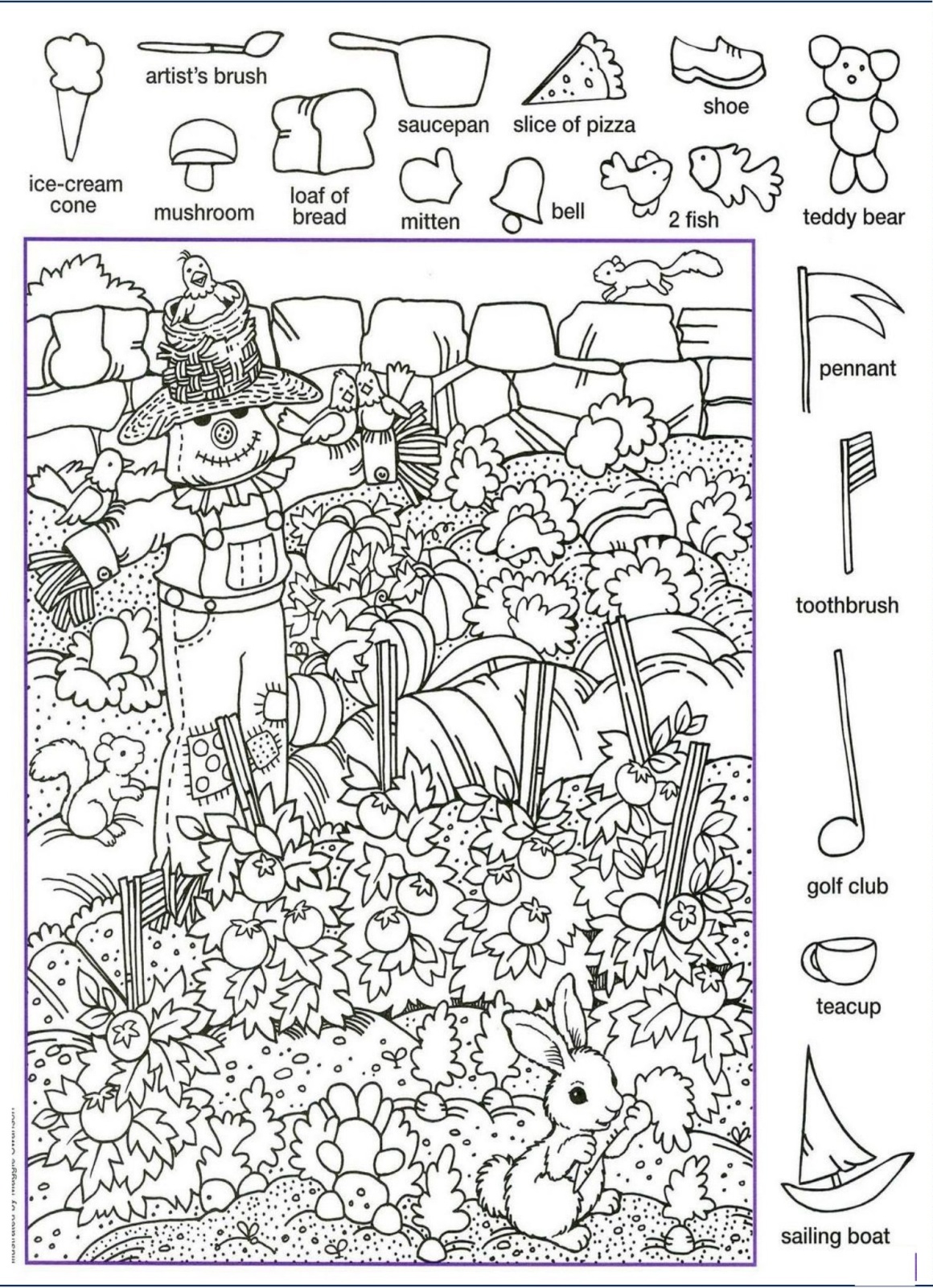 